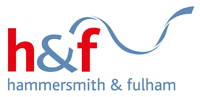 This form should be fully completed, signed and sent to:Hammersmith & Fulham CouncilEnvironment Dept Food and Safety TeamHammersmith Town HallKing Street London W6 9JU 020 8753 1081     mst@lbhf.gov.uk See www.lbhf.gov.uk/mst for guidance on how to comply withthe revised Standard Conditions dated 1 March 2020 I/We apply to Hammersmith & Fulham Council to RENEW a Massage and Special Treatment LicenceTRADING AS NAME:ADDRESS:POSTCODE:CONTACT NAME:PREMISES TELEPHONE NUMBER:EMAIL:Individual Licensee (complete if applicable)(if more than one licensee please attach additional sheet with this application)FULL NAME OF APPLICANT:Mr / Mrs / Ms / Miss / other….HOME ADDRESS OF APPLICANT: POSTCODE:PERSONAL TELEPHONE/ MOBILE NUMBER:EMAIL: DATE OF BIRTH:PLACE OF BIRTH:Company Details (complete if applicable)Conduct and management of the premisesSafety Certification and premises informationPlease tick the licensable treatments you intend to offer: 8) Please tick other treatments you offer which do not require licence or therapist registration:9)Therapists NOTE 1: Exemption from registration is no longer available for therapists working at a premises with a special treatment licence.  Please provide a registration application for any therapists have previously been granted exemption.  NOTE 2: Acceptable therapist qualifications have been updated. See guidance www.lbhf.gov.uk/mst10)Declaration11)Massage and Special Treatment Licence Fees 12)NotesPayment options   Telephone 020 8753 1081 to make a payment by Debit Card or Credit Card.The fee structure explained   * Part A and Part B fees can be paid together at the beginning of the application process. Paying Part A and Part B with the application will mean that as soon as the applicant is advised the licence has been granted they can carry out treatments immediately.  * Part A covers the administration costs of processing the application.   Part A must be paid when application is made.  Part B is to cover other costs of the Massage and Special Treatment Licence service. This includes inspection and compliance visits, enforcement action and other costs not directly associated with the processing of the application.   Part B is payable if the licence is granted.* If Part B is not paid on application it will be a condition of the licence that Part B must be paid within 7 days of notification of the licence being granted.  If Part B is not paid within 7 days the licence will not be valid and treatments covered by the licence must not be carried out.  We strongly recommend that Part A and Part B are paid together.Fee refunds   * If an application for a licence is not granted or if the applicant withdraws the application the Part A fee is not refundable.  A refund for Part B minus a fee of £48 to cover Council administration costs can be made on written request from the applicant if it was paid on application.  * If an annual licence is surrendered (for example if the business closes) a partial refund of the Part B fee only can be given to the Licence Holder.  The value of the refund will be calculated as one-twelfth of the Part B paid for each complete month which remains unexpired at date of surrender minus an administration fee of £48. The date of surrender will be deemed to be the date the Council receives the paper licence.  * If a licence is withdrawn by the Council (for example for non-compliance with licence conditions) no refund is payable. Data protectionThe new Data Protection Act 2018 protects information that identifies you. The act ensures the UK’s national data protection arrangements meet the EU General Data Protection Regulation (GDPR). For more information see https://www.lbhf.gov.uk/business/food-safety/commercial-services-privacy-notice Registered Company NameCompanies House Registration NumberLegal Status (Company Partnership, Sole Trader etc)Full names of Company Director (s)Date of Birth and Place of BirthDate of Birth and Place of BirthDate of Birth and Place of Birth11112222Company Registered Address Preferred postal address for correspondencePreferred email address for correspondencePreferred postal address for correspondencePreferred email address for correspondencePreferred postal address for correspondencePreferred email address for correspondenceYou must send a copy of this application form to the Police and Fire BrigadeYou must send a copy of this application form to the Police and Fire BrigadeYou must send a copy of this application form to the Police and Fire BrigadeYou must send a copy of this application form to the Police and Fire BrigadeHammersmith & Fulham  UnitMetropolitan Police Service AWMailbox.Licensing@met.police.ukHammersmith & Fulham  UnitMetropolitan Police Service AWMailbox.Licensing@met.police.ukBy: EMAIL  Date:Fire Safety Regulation Hammersmith, Fulham & RichmondLondon Fire Brigade firesafetyregulationSW@london-fire.gov.uk Fire Safety Regulation Hammersmith, Fulham & RichmondLondon Fire Brigade firesafetyregulationSW@london-fire.gov.uk By: EMAILDate:Will the applicant be personally in charge of conduct and management when the premises is open?Yes / NoWho will be the nominated responsible  person acting for the licence holder when the licence holder is not at the premises?Name:Job Title:How many staff will be employed at the premises?Full time:Part time:Who do you intend to offer treatments to?Men only / Women only / Men and WomenGive full details of general waste disposal company and frequency of collection Give full details of special waste disposal company (needles, swabs etc) and frequency of collectionGas safety certificate (annual)Find an engineer at 0800 408 5500 or www.GasSafeRegister.co.uk Date of inspection………………………………..........Company……………………………………………….Gas Safe Registration number……………………….Engineer name………………………..........................Gas Safe Registration number……………………….Electric installation inspection (periodic)Information at www.hse.gov.uk/electricity Date of inspection…………………………………......Company name……………………………………….Electrician name…………………………………........Next inspection due date…………………………….Electrical appliances testing (annual)Information at www.hse.gov.uk/electricity Date of inspection…………………………………......Company name……………………………………….Electrician name……………………………………….Fire Risk Assessment for the premisesInformation at www.london-fire.gov.uk/FireRiskAssessment Date completed……………………………………….Company name……………………………………….Assessor name……………………………………….Review due date……………………………………….Give details Number of treatment rooms………………………….Number of sunbeds……………………………………Number of cosmetic laser/IPL/LED machines………Opening timesAcupunctureLipolysisSaunaAromatherapy (blending of oils)LED (light emitting diode)Spa pool/JacuzziBody massageHigh power LED (over 500 mW)Sports massageBody piercingManicureSteam roomEar piercingMicrobladingTattooingElectrolysisMicrocurrent therapyThai massageFacial steamerMicropigmentation/ permanent makeupTherapeutic/holistic massageIndian head massageNail extensionsTuinaInfra-red treatmentsNose piercingUltra Violet tanning/sunbedIntense pulse light (IPL)Oxygen therapyUltra sonic treatmentsLaser cosmetic rejuvenationPedicureOther:Laser hair removalRadio frequencyOther:Laser tattoo removalReflexologyOther:Body wrapsDerma roller/penInjectablesBleaching skinEyebrow shaping / tintingMesotherapyChemical skin peelsEyelash treatmentsMicrodermabrasionCuppingUltrasoundWaxing or sugaring hair removalPhysiotherapyOsteopathyChiropodyNames of Therapists already registered:Reference number on Registration Document e.g. 2019/00001/MSTTHTreatments provided by the therapistNames of newtherapists to be registered (if any)Application form, training certificates and fee enclosed/paid?State Yes or NoTreatments to be provided by the therapist/sDECLARATION*Delete as appropriateI/We declare that I/we have read and understood the Standard Conditions (version dated 1 March 2020) available at www.lbhf.gov.uk/mst  Yes / NoI/We enclose application forms for all therapists providing special treatments who require registration Yes / No / Not applicableI/We declare that the details given in this application are true to the best of my knowledge and beliefYes / NoI/We confirm payment of the Massage and Special Treatment Licence renewal fee and Therapist Registration fee(s) has been madeDate paid by phone……………Amount paid £I/We commit to take appropriate action to prevent modern slavery exploitation if there is any suspicion someone is a victim.     Yes / NoI/We declare that persons named on this application form have not been convicted of an offence under Part II of the London Local Authorities Act 1991  Yes / No I/We acknowledge the following:Failure to provide ALL the information requested and the fee in full will deem your application incomplete and the application will not be accepted. You must stop massage and special treatments if application to renew has not been made before your current licence expires.  If application to renew is not received before the expiry date of the current licence, then application for a NEW Special Treatments Licence will have to be made.  Therapists must not carry out any licensable treatments until registration has been confirmed.  Engagement in any business activity seen to be connected to modern slavery or human exploitation can lead to licence renewal refusal.    The council’s Data Protection Act and GDPR information is at www.lbhf.gov.uk/mstI/We acknowledge the following:Failure to provide ALL the information requested and the fee in full will deem your application incomplete and the application will not be accepted. You must stop massage and special treatments if application to renew has not been made before your current licence expires.  If application to renew is not received before the expiry date of the current licence, then application for a NEW Special Treatments Licence will have to be made.  Therapists must not carry out any licensable treatments until registration has been confirmed.  Engagement in any business activity seen to be connected to modern slavery or human exploitation can lead to licence renewal refusal.    The council’s Data Protection Act and GDPR information is at www.lbhf.gov.uk/mstSigned:......................................................................Name:…………………………………………………….Date:...................................I am the: Business Owner    Business Manager    Agent                   Other……………...................I am the: Business Owner    Business Manager    Agent                   Other……………...................Licence/Application TypePart A Application feePart B Ongoing costsTotal Fee New Licence application£475£291£766Licence Renewal £245£291£536Therapist RegistrationValid for 3 years£131n/a£131Licence variation- removal or addition of permitted treatments;- change of trading name; - change of licensee name (not transfer to another person)Payable at any time other than on renewal. £348n/a£348Transfer of Licence £341n/a£341Occasional LicenceUp to 5 days duration£242n/a£242